2024 MONDAY PARTNERS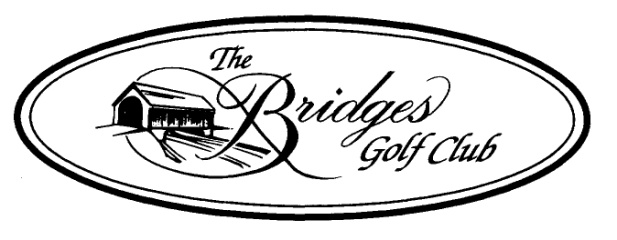 TEAM NAME: ___________________________________Captain 1: ___________________ 	 Phone:__________________  Email:__________________Addresses: _______________________________________________________________________________________________________________________ Player 2:  _________________________  Phone: _________________________Player 3:  _________________________  Phone: _________________________Player 4:  _________________________  Phone: _________________________Player 5:  _________________________  Phone: _________________________Player 6:  _________________________  Phone: _________________________Player 7:  _________________________  Phone: _________________________Player 8:  _________________________  Phone: _________________________Player 9:  _________________________  Phone: _________________________Player 10:  ________________________  Phone: _________________________Sponsor Fee: $90.00	Paid On: _______________Receipt Number: ________Received By: ___________